     Vadovaudamasi Lietuvos Respublikos vietos savivaldos įstatymo 16 straipsnio 2 dalies 19 punktu, Pagėgių savivaldybės tarybos veiklos reglamento, patvirtinto Pagėgių savivaldybės tarybos 2015 m. balandžio 2 d. sprendimu Nr. T-66 „Dėl Pagėgių savivaldybės tarybos veiklos reglamento patvirtinimo”, 263 punktu, Pagėgių savivaldybės taryba  nusprendžia:      1. Pritarti Pagėgių savivaldybės Kultūros centro vadovo 2016 m. veiklos ataskaitai (pridedama).Apie sprendimo priėmimą paskelbti Pagėgių savivaldybės interneto svetainėje www.pagegiai.lt.                 Šis sprendimas gali būti skundžiamas Lietuvos Respublikos administracinių bylų teisenos įstatymo nustatyta tvarka.Savivaldybės meras				                   Virginijus KomskisPRITARTAPagėgių savivaldybės tarybos2017 m. gegužės 18 d. sprendimu Nr. T-85PAGĖGIŲ SAVIVALDYBĖS KULTŪROS CENTRO VADOVO VEIKLOS ATASKAITAUŽ 2016 METUSPagėgių savivaldybės kultūros centre 2016 m. struktūra nesikeitė. Įstaigoje dirbo 11 darbuotojų, iš jų 9 kultūros ir meno darbuotojai.   Išgyvenome ne lengvus metus, kadangi keitėsi visi  techninės dalies darbuotojai ir naujų darbuotojų mokymui, konsultavimui teko skirti nemažai laiko ir pastangų. Per 2016 metus lydėjo sėkmė ir buvome stiprūs šiose veiklose; STIPRYBĖS  Gavome „ Geriausio 2015 metų Lietuvoje kultūros centro“ ( II kategorija) apdovanojimą. Šį garbingą apdovanojimą skyrė komisija, susidedanti iš LR Kultūros ministerijos atstovo, LKCA atstovo ir 6 įvairių Lietuvos kultūros centrų atstovų.Kad pelnytume apdovanojimą, komisijai reikėjo pristatyti 5 metų veiklos rezultatus (lėšos, pastatai, darbuotojai, kvalifikacija, meno kolektyvų veikla, dokumentai, ataskaitos ir t.t.). Pagėgių sav. kultūros centrą  aplankė ir realiai susipažino su esama situacija, 6 kompetentingi komisijos nariai. Pasak Kultūros ministerijos Regionų poskyrio vyr. specialistės Jadvygos Lisevičiūtės, viešėjusios Pagėgiuose, neįtikėtina, kad tokius rezultatus galima pasiekti su minimaliausiais žmoniškaisiais ištekliais. Garbingas apdovanojimas buvo įteiktas 2016 m. balandžio 15 dieną. Tautinio paveldo sertifikatu sertifikavome Tradicinį reginį „ Kalėdinis žąsų turgus Mažojoje Lietuvoje“. Sertifikato Nr. 00813. Didžiuojamės, nes  Lietuvoje tik antras renginys, turintis A kategorijos tautinio paveldo sertifikatą . Jaučiamės įvertinti Pagėgių savivaldybės administracijos, nes įvyko kultūros ir meno darbuotojų atestacija. Šeši kultūros ir meno darbuotojai buvo įvertinti komisijos ir gavo III kvalifikacijos kategoriją. Darbuotojų profesionalumas, ilgametė patirtis ir darbo stažas byloja apie tai, kad visi iš atestuotų darbuotojų verti I kvalifikacinės kategorijos. Tačiau darbuotojų atestacijos pirmą kartą ( II etapas), todėl galima buvo suteikti tik žemiausią kategoriją. Sėkmingai vykdėme bendradarbiavimą su VšĮ „Pagėgių krašto turizmo informacijos centru“ . Lietuvos turistams organizavome teatralizuotas, užsakomąsias ekskursijas „Cit..., Pagėgių raganos miega“, „ Rambyno kalno legenda“ . Viso buvo suorganizuotos 8 teatralizuotos, užsakomosios ekskursijos. Didesnio susidomėjimo sulaukė ekskursija „Cit..., Pagėgių raganos miega“. Ši ekskursija buvo užsakyta 5 kartus.  Minėjome Pagėgių savivaldybės Kultūros centro folkloro kolektyvo „Kamana“ 30 metų sukaktį. Esant masiškam kultūros vartotojų mažėjimui, tokia kolektyvo sukaktis yra didelis pasiekimas. Stebina tai, kad folkloro žanro populiarumas nemažėja ne tik Lietuvoje, bet ir Pagėgių savivaldybėje. Ir į šį kolektyvą buriasi žmonės be pakvietimo; patys stebi kolektyvo veiklą, suranda vadovę ir prašosi į kolektyvą.  Tautinio paveldo sertifikatui gauti parengti du Pagėgių krašto liaudies meno mėgėjai; Stoniškių seniūnijos gyventojas, kalvis Nerijus Paleckis. Šis menininkas jau sertifikuotas Tautinio paveldo sertifikatu. Natkiškių seniūnijos gyventoja Elvyra Šulcienė dar laukia tautinio paveldo sertifikato suteikimo komisijos posėdžio.  Šiuo metu ruošiama Lumpėnų seniūnijos gyventojos Jelenos Jankauskienės Delmonai ir antrą šimtmetį skaičiuojanti Tradicinė Joninių šventė.  Respublikiniame avangardinio meno kvartetų konkurse, kuriame dalyvavo 14 kolektyvų iš visos Lietuvos Pagėgių savivaldybės kvartetas „2²“ pelė pirmąją vietą. Pastaruoju metu Pagėgių savivaldybės meno mėgėjų kolektyvai mažai dalyvavo konkursuose. Vyrauja tendencija dalyvauti festivaliuose, kur neprivalu pateikti aukštą meninį lygų. Šis kvartetas dalyvavo būtent konkurse.  Pagėgių savivaldybės kultūros centro merginų šokių kolektyvas „Mėja“ ir solistė E. Gružaitė dalyvavo konkurse „Pamario talentai“. E. Gružaitė pelnė specialų prizą. Pagėgių savivaldybės kultūros centro darbuotojai vyko į pažintinę ekskursiją „Šveicarijos gamta, kriokliai ir Vokietija: Niurnbergas, Ciurichas, Bernas, Interlakenas, Liucerna, Štutgartas.Ekskursiją dalinai finansavome iš Lietuvos Respublikos Kultūros ministerijos lėšų , gautų už „Geriausio 2015m.kultūros centro Lietuvoje“ vardą . Pagėgių savivaldybės kultūros centro, Natkiškių kultūros namų liaudiškos muzikos kapela „ Vaivorykštė“ ir Pagėgių savivaldybės vyresnio amžiaus žmonių tautinių šokių grupė „Marguva“ atstovavo Pagėgių kraštą LRT TV laidoje „ Gero ūpo“ .  Lietuvos Respublikos Vyriausybės dėka buvo padidintas kultūros ir meno darbuotojų atlyginimas. Meno darbuotojų darbo užmokesčio didinimui buvo gauta 4684,00 eurų. SILPNYBĖS Projektinė veikla ES fonduose. Žanrinių specialistų trūkumas.  Menkas bendradarbiavimas Lietuvoje tarp choreografijos žanro meno mėgėjų kolektyvų.Mažai vykdomas tarptautinis bendradarbiavimas.Sistemingų edukacinių veiklų nevykdymas.Neformaliojo vaikų švietimo lėšų nepritraukimas. Mažas kvalifikacijos kėlimo finansavimas.  GRĖSMĖS Meno mėgėjų kolektyvų atsinaujinimas/ plėtra Mažas renginių finansavimas. Kultūros vartotojų emigracija.Kvalifikuoto šviesos ir garso specialisto trūkumas. Kvalifikuoto projektų vadovo trūkumas. Apšvietimo, garso, kitų technologijų sistemingas atnaujinimas/ remontas/ įsigijimas Lietuvos nacionalinio kultūros centro vykdomose Instrumentų ir Tautinių kostiumų programose nedalyvavimas. Projektų dalinio finansavimo – savo dalies lėšų nuolatinė stoka.Mažėja kolektyvų ruošiama Dainų šventėms. Meno mėgėjų kolektyvų vadovai už šį svarų visai Lietuvai darbą negauna papildomo užmokesčio, saviveiklininkai, vykstantys į dainų šventes negauna dienpinigių, maistpinigių. Aukodami savo laiką, aukoja ir savo lėšas, todėl dalyvauti atrankose, patekti į Dainų šventėjau nesistengiama. GALIMYBĖS  Daugiau išnaudoti meno mėgėjų kolektyvus pristatant, reprezentuojant Pagėgių savivaldybę Lietuvoje, užsienyje. Steigti kultūros darbuotojų etatus Pagėgių savivaldybės Vilkyškių, Stoniškių, Lumpėnų seniūnijose.( Pagėgių savivaldybės kultūros centro situacija, mažiausių Lietuvos savivaldybių kultūros centrų kontekste, pagal 2015 m. ataskaitas) Parengti meno mėgėjų kolektyvų plėtros programą, skirti finansavimą šiai programai įgyvendinti. Dalyvauti Pagėgių savivaldybės vykdomuose tarptautiniuose projektuose. Platesnis meno mėgėjų kolektyvų išnaudojimas plėtojant krašto turizmą.  Raginti, parengti(padėti pasirengti) Pagėgių savivaldybės gyventojus liaudies meno mėgėjų ar konkrečių gaminių Tautinio paveldo sertifikavimui. FINANSAVIMAS 2016 metais kultūros centras įsisavino 147404,01 eurų. Finansavimas buvo 18234,00 eurais  mažesnis nei 2015 metais. Šiuos asignavimus sudarė;Mažesnio finansavimo priežastys Mažesnis įstaigos biudžeto skyrimas iš steigėjo/savivaldybės biudžeto. Dėl emigracijos, gyventojų mažėjimo ženkliai sumažėjęs lankomumas komerciniuose renginiuose, tokiu būdu surenkame mažiau spec. lėšų.Nedalyvavimas arba nesėkmingas dalyvavimas projektų vykdyme. Nesuteikta galimybė dalyvauti Viešųjų darbų programoje. PAGĖGIŲ SAVIVALDYBĖS KULTŪROS CENTRO IR NATKIŠKIŲ KULTŪROS NAMŲ MENO MĖGĖJŲ KOLEKTYVŲ VEIKLA 2016 M. Koncertinės išvykos vykdytos; Latvijoje ( Liepoja), Juodkrantėje, Vilniuje, Klaipėdoje, Šilutės,  Telšių, Kelmės, Šakių , Klaipėdos, Jurbarko rajonuose. PAGĖGIŲ SAVIVALDYBĖS KULTŪROS CENTRO, NATKIŠKIŲ KULTŪROS NAMŲ BENDRA VEIKLA2016 M.Iš jų: Vaikų ir jaunimo – 19Rajoninės ir miesto šventės – 2Etnokultūriniai renginiai – 18Dainų švenčių tęstinumą užtikrinantys renginiai – 3Respublikiniai konkursai – 0Regioniniai konkursai, festivaliai - 3Tarptautiniai konkursai – 0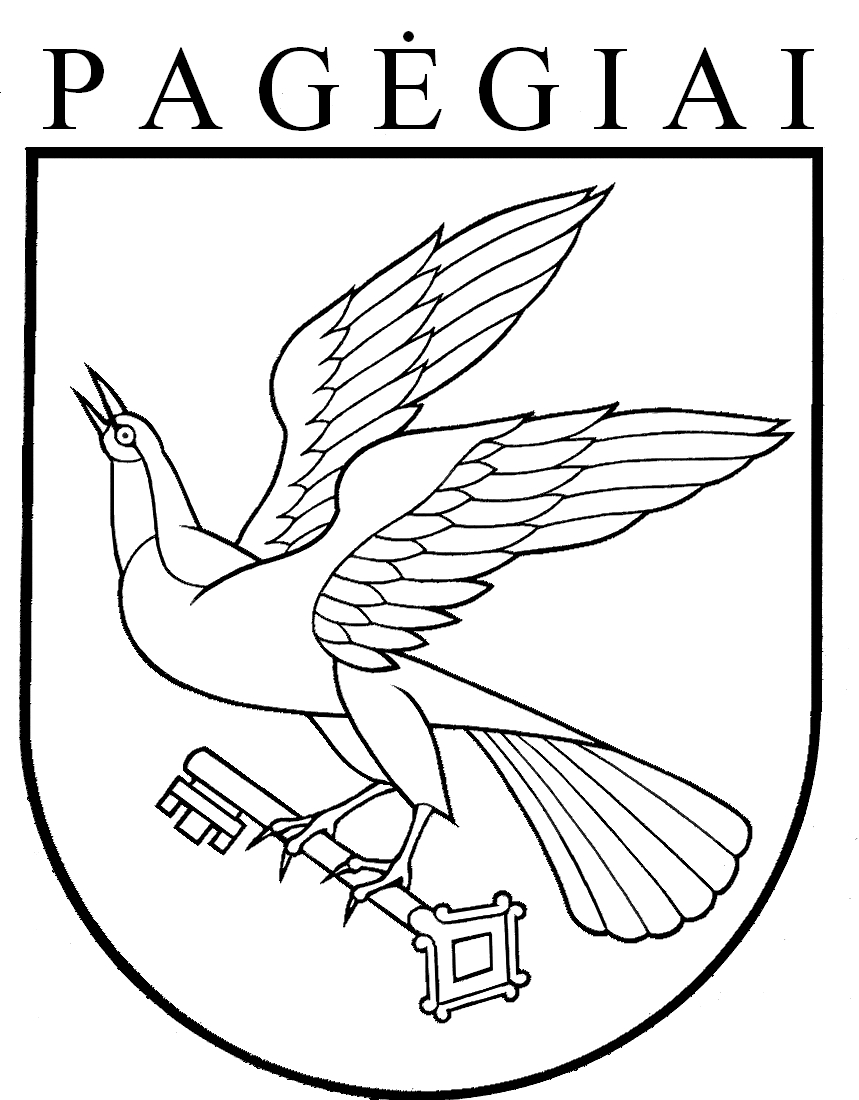 PAGĖGIŲ SAVIVALDYBĖS TARYBAsprendimasDĖL PRITARIMO PAGĖGIŲ SAVIVALDYBĖS KULTŪROS CENTRO VADOVO 2016 METŲ VEIKLOS ATASKAITAI 2017 m. gegužės 18 d. Nr. T-85PagėgiaiEil. Nr.SavivaldybėDarbuotojų skaičiusEtatų skaičiusGyventojų skaičius pagal 2014 m. duomenis1.Kalvarijos savivaldybė 3125116352.Rietavo savivaldybė 2115,2582643.Kazlų Rūdos savivaldybė 3726,5126384.Pagėgiai 11118931Eil. Nr.  Asignavimų pavadinimas Gauta suma €2016 m. Gauta suma €2015 m.1.Renginių programa 13450,0011928,562.ES Viešųjų darbų programa 0,00593,523.Kitų šalt.lėšos (žalos atlyg.)80,005116,474.Valst.lėšos proj.0,00952,853.Saviv.biudžeto lėšos109404,09101027,214.Valstybės lėšos (Ger.Kult.c.. II vieta) LR Fin.minist.1900,00400,005.Valstybės lėšos kred.įsisk.dengimui0,0011527,006.Valstybinės lėšos kultūros ir meno darbuotojų darbo užmokesčio didinimui 4684,002812,007.Valstybinės lėšos. Lietuvos kultūros taryba 0,004500,008.Valst.lėš. MMA400,00283,009.Parama 2 %42,460,0010.Kultūros centro parama 11270, 11540,0011. Spec. lėšos 6173,4614958,38Viso:Viso:147404,01165 638,99 Kolektyvo pavadinimas Dalyvių skaičius Išvykos vietoje / savivaldybėje Išvykos už savivaldybės ribų Pagėgiai Pagėgiai Pagėgiai Pagėgiai Vyresnio amžiaus žmonių Liaudiškų šokių kolektyvas „Marguva“ 1555Folkloro kolektyvas„ Kamana“ 24146Teatrinių improvizacijų studija „ Pėda“ 56-Merginų tautinių šokių kolektyvas „ Gija“ 1075Sceninių / linijinių šokių moterų kolektyvas „ Harmonija“ 8--Moterų vokalinis kvartetas „ 2²“4111Vaikų vokalo studija„ Lašiukas“ 15-Jaunimo liaudiškų šokių kolektyvas 142-Naikiškiai Naikiškiai Naikiškiai Naikiškiai Humoro grupė „Viedaras“ 414Jaunimo dramos būrelis 7151Gitaros studija 46-Kvartetas 49-Moterų vokalinis ansamblis 811-Liaudiškos muzikos kapela „ Vaivorykštė“10137Solistas Rokas Kondrotas 18-Duetas Laimutė Keserauskienė Asta Bieteinė 28-Moterų seklyčia 910-Viso 17 kolektyvų 17012629Renginiai Renginių skaičius Dalyviai renginiuose Meno mėgėjų koncertai, spektakliai, pasirodymai kultūros įstaigoje, savivaldybės teritorijoje5210120Išvykos Lietuvoje 5816135Išvykos užsienyje 110Parodos 21000Klasikinės muzikos koncertai 2450Spektakliai 00Tautodailės ir kt. parodos 72130Ekspedicijos 18Edukaciniai renginiai 13550Kino filmai 2144Pramoginės muzikos koncertai 92710Kiti renginiai 10410100Viso renginių 136